J E D Á L N Y   L Í S T O K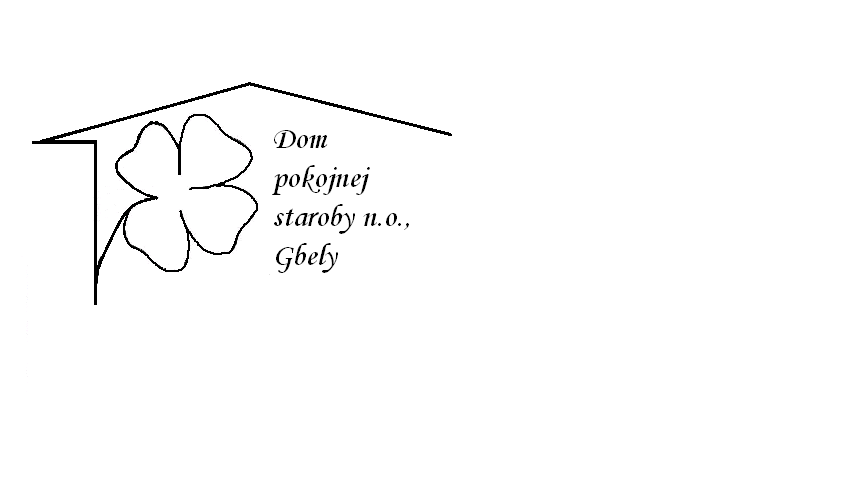 Od 12.4.2021     do  16.4.2021  Pondelok   12.4.:   polievka- Kapustová  1,Frankfurtské bravčové mäso ,dusená tarhoňa  1,3Utorok        13.4.:   polievka- Vývar s písmenkami 1,3Senické rezy  varené zemiaky  1,Streda        14.4:    polievka- Slepačia  s drobkami  1,3Bravčové výpeky ,cesnaková omáčka, knedľa kysnutá 1,3,7Štvrtok        15.4:    polievka- Gulášová 1, Kuracie soté ,dusená ryža ,1,  Piatok        16.4.:   polievka  - Hrachová  1,Šišky s džemom   1,3,7Kolektív zamestnancov Domu pokojnej staroby n.o., Gbely Vám praje ,,Dobrú chuť!“.Obedy sa prihlasujú do 13. hod.Zmena jedál vyhradená.Alergény:1-obilniny, 2-kôrovce, 3-vajcia, 4-ryby, 5-arašidy, 6-sojové zrná, 7-mlieko, 8-orechy, 9-zeler, 10- horčica, 11-sezamové semená, 12-kysličník siričitý a siričitany